Le dispositif Normandie Sup’ – International, doit répondre aux ambitions 1 et 2 du SRESRI, en contribuant à la mobilisation des forces académiques pour accompagner les grandes transitions normandes et la S3, et soutenir et développer les ambitions des acteurs de l’ESRI normand. Ce dispositif a pour objectif de soutenir les acteurs de l’enseignement supérieur pour qu’ils développent des parcours de formation d’envergure internationale, et qu’ils renforcent l’ouverture à l’international des étudiants. Il cible des actions à destination : des étudiants, des enseignants-chercheurs,des chercheurs, des établissements d’enseignement supérieur de recherche. Chaque demande sera instruite par les services de la Région au regard de l’Accord de Partenariat Stratégique et des ambitions du SRESRI.Informations utiles pour le porteur de projet : 1 – IDENTIFICATION DE L’ETABLISSEMENT GESTIONNAIRE DE LA SUBVENTION Organisme bénéficiaire de la subvention : Représentant légal (nom, prénom) et fonction : Contact administratif en charge du suivi du dossier (nom, prénom) et fonction : Téléphone : |__|__|__|__|__|__|__|__|__|__| ; |__|__|__|__|__|__|__|__|__|__| 			     Fixe 				Mobile Mél : _____________________________________________________________________Adresse : N°- Libellé de la voie :Complément d’adresse : Code postal : 	|__|__|__|__|__|			Commune : _______________________2 – DESCRIPTION DETAILLEE DU PROJET Calendrier de l’opération : du XX/XX/XXXX au XX/XX/XXXXLe porteur s’attachera à décrire son programme en détaillant chaque action envisagée (1/2 page maximum par action) et en quoi celles-ci s’inscrivent dans les orientations stratégiques de l’établissement, détaillées dans l’Accord de Partenariat Stratégique. Il sera précisé plus particulièrement les objectifs, le contexte, le calendrier le public visé et les perspectives. 3 – PLAN DE FINANCEMENT DE L’OPERATION Les dépenses sont présentées (rayer la mention inutile) : En HT En TTCToutes les dépenses sont à détailler le plus finement possible. Les frais de personnel seront, par exemple, détaillés par type de personnel et par durée de recrutement (Ingénieur pédagogique, 12 mois).Fait à Le (Signature du responsable légal de la structure et cachet) 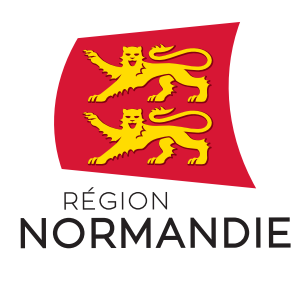 Normandie Sup’Dossier de candidature « International »Normandie Sup’Dossier de candidature « International »Thème : enseignement supérieur Thème : enseignement supérieur Objectif StratégiqueMission TerritoireType d’aide Pour permettre à chacun de bâtir son avenir, réussir sa formation et son insertion professionnelle Renforcer l’enseignement supérieur Normandie SubventionDépôt par mail Avant le 31 mars 2023, à service-ESR@laregionnormandie.fr Dépôt sur la plateforme des aides régionales Avant le 28 avril 2023 sur la plateforme régionale « Espace des aides »  Actions éligibles : Mise en place de Graduate schools et/ou d’École Universitaire de Recherche ; Professionnalisation des établissements et de leurs personnels sur la mobilité internationale ; Transformation et internationalisation de formations ; Développement de réseaux et de partenariats internationaux ;Création de diplômes co-accrédités avec des universités internationales partenaires ; Animation de campus et structuration de la vie étudiante autour de l’expérience internationale ; Accueil de professeurs invités pour des prestations d’enseignement ; Organisation de colloques d’envergure internationale ; Aide au montage de dossiers pour des appels à projets nationaux ou européens ; Accompagnement des projets de développement jugés structurants pour les établissements ou en ligne avec leurs stratégies globales et leurs candidatures. Dépenses éligibles : Frais liés à la rémunération de personnels non permanents en lien direct avec le projet pour les établissements d’enseignement supérieur ; Frais liés à la rémunération de personnels permanents pour les structures associatives d’accompagnement aux étudiants et Sciences-Société, en lien direct avec le projet ;  Frais pour l’accueil d’enseignants-chercheurs étrangers (rémunération, frais de déplacement, l’hébergement) ; Frais de mission des personnels non permanents embauchés pour le projet (déplacement, hébergement hors région) ; Frais de prestations en lien direct avec le projet : frais de traduction, recrutement de cabinets, ou toutes autres prestations conformes aux critères d’éligibilité ; Frais de mission des personnels permanents des structures associatives ;Equipements pédagogiques. Description de l’opération :Description des actions qui seront menées (à dupliquer par action) Action 1 : Rattachement de l’opération à l’Accord de Partenariat Stratégique (le cas échéant) :Engagement en matière de communication :Indicateurs et résultats attendus :Dépenses prévisionnelles Dépenses prévisionnelles Dépenses prévisionnelles Ressources prévisionnellesRessources prévisionnellesDétail des dépensesMontant fonctionnement Montant investissementType de ressources Montant                              Frais de personnel (à détailler) XX €XX €XX €XX €Demande Région en FonctionnementXX €                              Frais de prestations (à détailler) XX €XX €XX €XX €XX €XX €XX €XX €Demande Région en InvestissementXX €                           Frais de missions (à détailler) XX €XX €XX €XX €Demande Région en InvestissementXX €                             Acquisition d’équipements non amortissables (à détailler)XX €XX €XX €XX €Autofinancement (sur les dépenses éligibles au dispositif régional)XX €Acquisition d’équipements amortissables (à détailler) XX €XX €XX €XX €Autres financements (à détailler – sur les dépenses éligibles au dispositif régional)XX €